РЕСПУБЛИКА ДАГЕСТАНМУНИЦИПАЛЬНЫЙ РАЙОН«ТАРУМОВСКИЙ РАЙОН»СОБРАНИЕ ДЕПУТАТОВ МУНИЦИПАЛЬНОГО РАЙОНА28 декабря 2017 г.                                                                                         с. ТарумовкаР  Е  Ш  Е  Н  И  Е  № 115Об утверждении бюджета МР «Тарумовский район» РД на 2018 г. и на плановый период 2019-2020 гг. В Собрание депутатов внесен на утверждение бюджет МР «Тарумовский район» РД (письмо администрации № 92-755/17 от 27 декабря 2017 г.) В 2018 году прогнозируемый общий объем доходов бюджета МР «Тарумовский район» РД составляет 439315116 рублей, в том числе общий объем межбюджетных трансфертов, получаемый из республиканского бюджета РД в сумме 329979516 рублей. Общий объем расходов – в сумме 443315116 рублей. Дефицит бюджета составляет 4000000 рублей. Ознакомившись с представленными материалами, Собрание депутатов Р Е Ш А Е Т:Утвердить бюджет МР «Тарумовский район» РД на 2018 г. и на плановый период 2019-2020 гг. (см. Приложение).Администрации МР «Тарумовский район» РД опубликовать бюджет в печати и разместить на сайте администрации.Контроль за исполнением бюджета возложить на постоянную депутатскую комиссию по бюджету, финансам и налогам.ПРЕДСЕДАТЕЛЬ СОБРАНИЯ ДЕПУТАТОВ                                                     М.А. Магомедгаджиев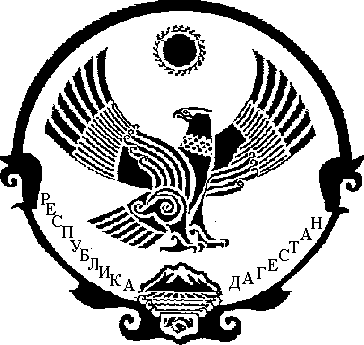 